Výukový materiál vytvořený v rámci projektu „EU peníze školám“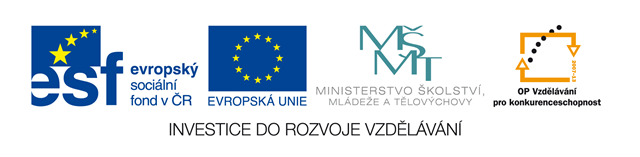 Škola: Střední škola právní – Právní akademie, s.r.o.Typ šablony:	III/2 Inovace a zkvalitnění výuky prostřednictvím ICTProjekt: 				CZ.1.07/1.5.00/34.0236Tematická oblast:	ÚčetnictvíAutor: 				Ing. Vlasta StrakováTéma: 				Účtování zásobČíslo materiálu: 	VY_32_INOVACE_UC_13_účtování zásobDatum tvorby: 		8. 5. 2013Anotace: 	Prezentace je určena pro žáky 2., 3. 4. ročníku SŠ, slouží k procvičení učiva a ověření znalostí žáků.Klíčová slova: 	materiál, zboží, účty pořízení, manko do normy, manko nad normuÚČTOVÁNÍ ZÁSOB		materiál		zboží		zásoby vlastní výrobyPořizovací cena = skutečné náklady na pořízení materiálu (zboží):fakturovaná cena (cena pořízení)dopravacloprovizepojištěníPŘÍKLADY1) firma i dodavatelé jsou plátci DPH2) vždy otevřete účty, zaúčtujte účetní případy, uzavřete účty3) sestavte počáteční a závěrečnou rozvahu, případně Účet zisků a ztrátPro všechny příklady jsou tyto počáteční zůstatky účtů:112		700 000,-				321		600 000,-211		  40 000,-				331		300 000,-221		360 000,-				411		400 000,-311		400 000,-				461		200 000,-příklad 1. [FAP] dodavatel fakturoval dodávku materiálu AX						60 000,- (+ 21 % DPH)2. [FAP] faktura za přepravu dodávky materiálu AX											    3 000,-3. [P] zásilka materiálu AX byla převzata na sklad												???4. [VBÚ] odběratelé zaplatili na BÚ														215 000,-5. [V] materiál AX byl vydán do výroby													  40 000,-6. [V] pomocný materiál byl vydán ke spotřebě												  18 000,-II. příklad1. [V] výdej materiálu ZKT ze skladu			140 000,-2. [VÚD] manko do normy u materiálu ZKT	    6 000,-3. [VÚD] přebytek materiálu TL 6				   4 000,-4. [VÚD] manko nad normu u materiálu BX 8	  15 000,-5. [VÚD] manko z úč. příp. 4 předepsáno odpovědnému pracovníkovi k úhradě				  15 000,-6. [VBÚ] pracovník uhradil manko na BÚ		  15 000,-III. příklad1. [VÚD] byl zjištěn přebytek materiálu		  46 000,-2. [FAV] prodej nepotřebného materiálu	25 000,- (+ 21 % DPH)3. [V] vyskladnění prodaného materiálu		  25 000,-4. [VÚD] místní škole byl darován nepotřebný materiál											  15 000,-5. [VÚD] záplavy poškodily skladovaný materiál												280 000,-6. [VÚD] manko do normy					  16 000,-PŘÍKLADY – ŘEŠENÍI. příklad112		705 000,-			321			675 600,-211		  40 000,-			331			300 000,-221		575 000,-			411			400 000,-311		185 000,-			461			200 000,-343		  12 600,-			ztráta	    -   58 000,-CELKEM 		1 517 600,-			CELKEM 	    1 517 600,-501			  58 000,-			ztráta		   58 000,-CELKEM		  58 000,-			CELKEM		   58 000,-II. příklad112		543 000,-			321			600 000,-211		  40 000,-			331			300 000,-221		375 000,-			411			400 000,-311		400 000,-			461			200 000,-							ztráta	    - 142 000,-CELKEM 	1 358 000,-			CELKEM 	    1 358 000,-501			146 000,-			648			   4 000,-549			  15 000,-			649			  15 000,-								ztráta		142 000,-CELKEM 		161 000,-			CELKEM 		161 000,-III. příklad112		4105 000,-			321			600 000,-211		  40 000,-			331			300 000,-221		360 000,-			411			400 000,-311		430 250,-			461			200 000,-							343			    8 400,-							ztráta	    - 268 150,-CELKEM 	1 240 250,-			CELKEM     1 240 250,-501		  16 000,-			642			  25 000,-543		  18 150,-			648			  46 000,-549		   6 000,-			ztráta	    - 268 150,-582		280 000,-CELKEM 	339 150,-			CELKEM 		339 150,-ZDROJEMrkosová J.: Účetnictví 2011, vydání první, Brno, Computer Press, a.s., 2011, ISBN 978-80-251-3422-1Není-li uveden zdroj, je použitý materiál z vlastních zdrojů autorky.